GRANGE PRIMARY SCHOOL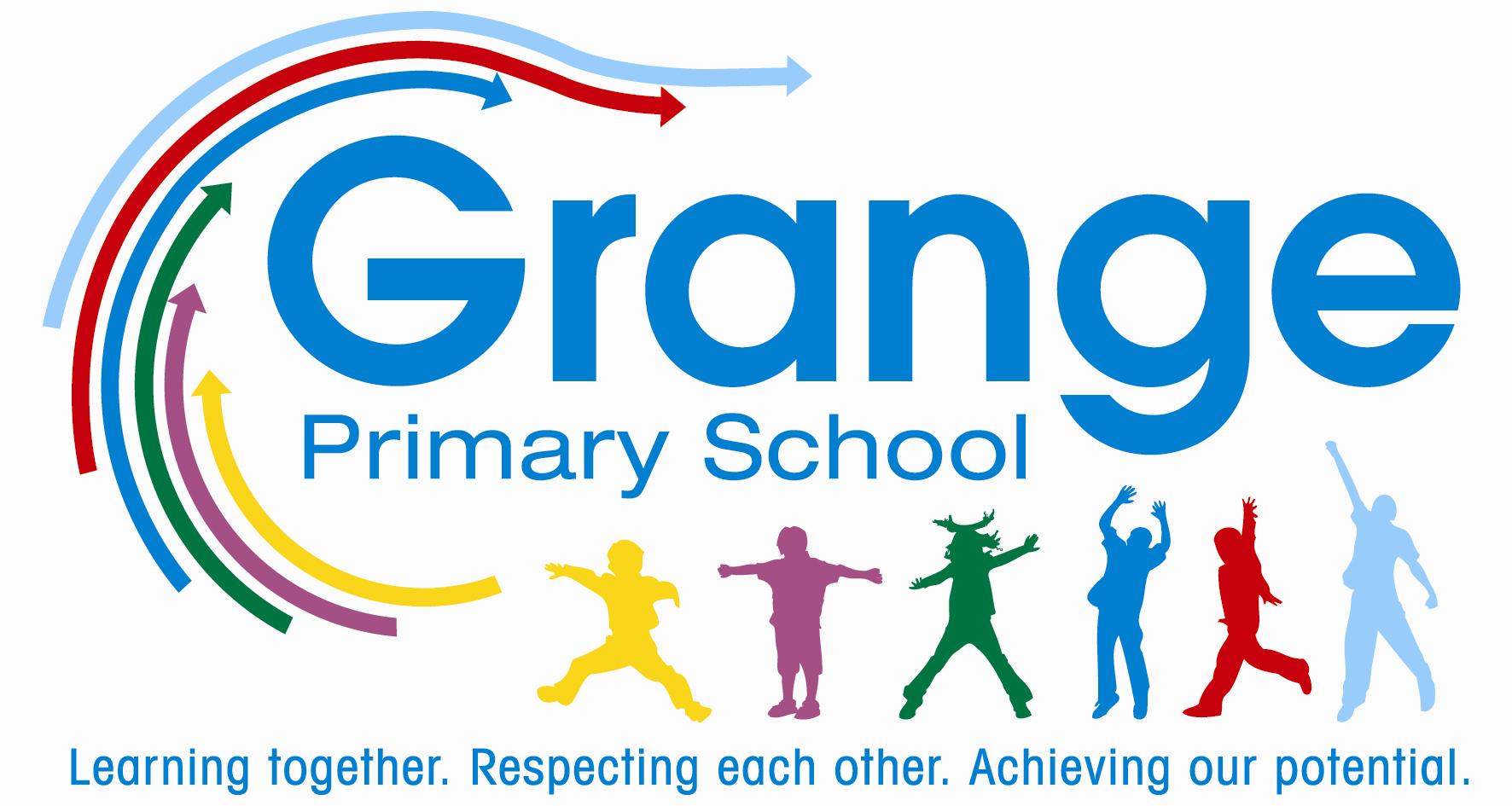 JOB DESCRIPTION: INCLUSION LEADERLeadership Scale: up to L6This job description may be amended at any time following discussion between Head and member of staff, and will be reviewed annually.Note:	In the context of this Job Description, pupils who are part of Inclusion are deemed to include:Pupils on the School’s Inclusion Register;Pupils with EHCPs Pupils identified as being Gifted and Talented;Pupils with identified specific learning difficulties;Pupils with identified behavioural problems;‘Looked After’ pupils and those subject to Child Protection procedures;Pupils eligible for free school meals;Pupils who are new to English with no survival English;Pupils of Romany, Gypsy or Traveller families;Pupils who the Headteacher considers have previously received, for any reason, an inadequate or compromised education.To be accountable for the standards of teaching and learning for those on the Inclusion Register.To lead, manage and develop Inclusion throughout the school.To manage the Inclusion team ensuring best practice.To develop the use of ICT to support and enhance teaching and learning.To exercise professional skills and judgement.To impact on the educational progress of those on the Inclusion Register.To lead, develop and enhance the classroom practice of teaching staff and teaching assistants.Keep up-to-date with current information and research by attending courses, workshops and through personal reading.Support the vision, ethos and policies of the School for all pupils irrespective of background, ethnicity, gender or disability;Collaborate in the implementation of the school strategic plan to raise standards of individual pupil achievement and ensure that good attainment is maintained by providing a model of high quality teaching;Ensure the effective and proficient use of pupil data from a variety of sources, both internal and external, in the process of target setting;Set up systems for identifying, assessing and reviewing provision for pupils on the Inclusion Register and maintain an up to date provision map;Ensure that robust and timely systems are in place for submitting and attaining Educational Health and Care PlansMonitor and support effective teaching approaches for those pupils with special educational needs, including intervention programmes where  necessary;Effectively lead all staff through quality training and modelling to establish essential Inclusion practices.Take overall responsibility for provision for children with Special Educational Needs with a good understanding of the SEN Code of Practice.Performance manage and provide induction for Learning Support Assistants.Monitor pupil’s attendance and provide prompt and timely family support to avoid persistent absences.Report regularly to the head teacher and governing body on the effectiveness of provision for those on InclusionEnsure that parents are well informed about the curriculum, targets, individual pupils' progress and achievement;Liaise with other schools to ensure continuity of support and learning when transferring pupils with special educational needs.Ensure all members of staff recognise and fulfil their statutory responsibilities to pupils with special educational needs;Provide training opportunities for learning support assistants and other teachers to learn about special educational needs;Identify resources needed to meet the needs of pupils with special educational needs and advise the head teacher of priorities for expenditureUndertake any professional duties which may be delegated from time to time by the Headteacher.Purpose of Job:To carry out the duties of a teacher as set out in School Teachers’ Pay and Conditions document September 2016.To carry out the  duties of an Inclusion Leader Specific Responsibilities:Leadership Responsibilities:EssentialApp/LetterInterviewQualificationsFormal Teaching Qualification recognised by the DfEEEKnowledge & ExperiencesEvidence of on-going professional development; attendance on courses, INSET, etc.EEHave gained or be working towards the National qualification for SENCOs or other appropriate experience/qualifications.EExperience as a mentor, coach or performance management team leaderDDDProven track record as a successful teaching practitioner within a whole class setting.EEEExperience of using IT to enhance learning.EEEExperience of successful leadership and management within a school or other educational setting.EEEAbility to provide professional leadership and management of a staff team and contribute to the work of other teams to secure high quality teachingEEEKnowledge of relevant legislation - in particular of the SEN Code of Practice, equal opportunities and disability discrimination legislation and how these apply to pupils with Statements as well as those without.EEEKnowledge of the range and type of interventions available and be able to apply these appropriately in the context of the School's resources and the individual child.EEEExperience of inter-agency work.EExperience in working with EAL, SEN and G&T childrenEEEAbility to use data effectively in setting targets.EEEPreferably to have taught in more than one primary school.DDPersonal QualitiesExcellent written and oral communication skills.EEEExcellent time and task management skills.EEEAbility to work under pressure and to deadlines.EEEAbility to relate well to children and adults.EEEAbility to lead, motivate and influence others.EEETo have a sense of humour.DDTo show commitment to sustain excellent attendance at work.EEEA commitment to child-centred educationEEE